Förslag till träningspass på UTEGYMMET på SkillingeUppvärmning 5 – 10 min.1 Börja med långsam jogg på gräsplanen följt av stretching med minst 15 sek på varje rörelse                                                                                           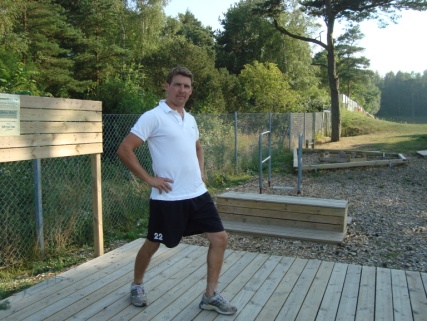 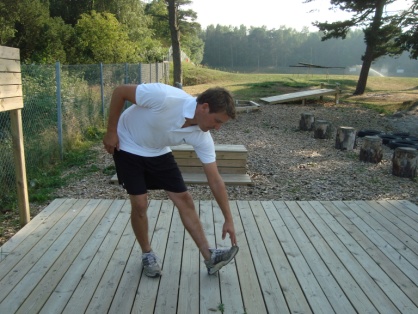 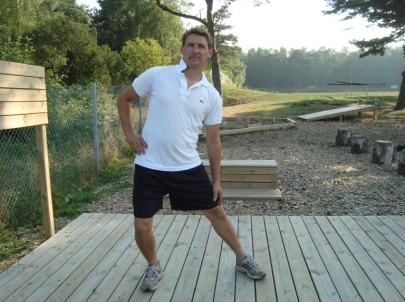 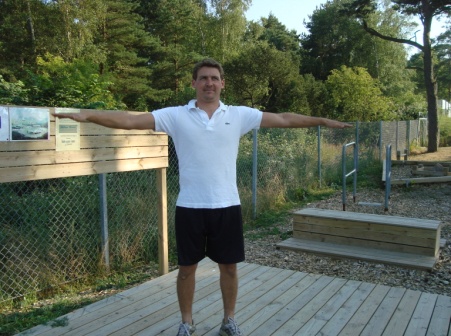 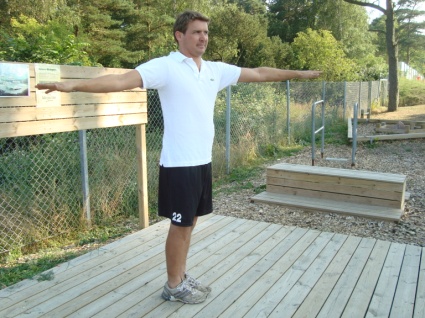 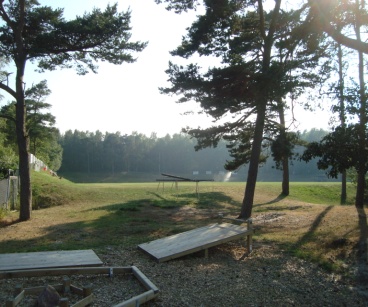 Följt av knäböj 5x ganska djupa.Ta ett varv på gräsplanen och lägg in plocka pinnar och knäuppdrag med studs och en liten rush (hoppa över om Du är helt otränad)Ovningarna ska upprepas!!  Sikta på 30 upprepningar 3x10 eller i följd innan Du ökar svårigheten!2 ggr  i veckan plus någon annan form av träning bör det vara för att ge någon effekt.Övningar som kräver mycket av Dina muskler börjas med små utslag och lite snabbare, sedan allt större och långsammare. Jfr bilder.Träning för benen      1  Frekvens och koordination – spring i däcken  och stepups (eget program) 2. Upphopp på stubbarna flera genomföringar       3. Börja uppe,  ner- studs –upp          4.  Stig upp på bänken  upp till stående var gång, samma ben 1 minut,  byt ben , upprepa flera ggr   Träning för bål och rygg   1. Sit-ups se bilder! Helt otränad?   Börja med anspänning                  2. Öka tyngden för magen med hjälp av armarna    3. Gör också sneda!              4. Ligg på magen på bänken      kläm med fötterna om bänken,      lyft överkroppen!Träning för armar bröst och axlar.  1. Sitt utanför bänken börja med små sänkningar   2. Armhävningar, börja med små sänkningar och snabba sedan allt djupare och långsammare          3. Räckhäv (lyft dig själv) i dip-ställningen             4. Räckhäv i liggande stegen                  5. Armgång i liggande stegen     6. Dips börja med små ansatser sedan djupare         till sist                                          Lycka till !!!”Push-ups” träning för bröstmuskler och armsträckare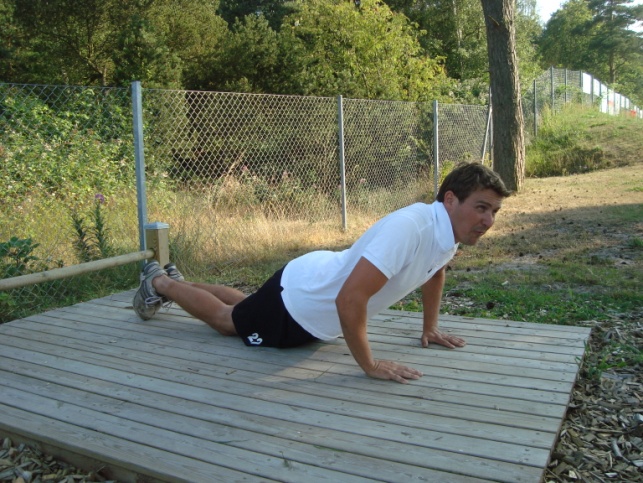 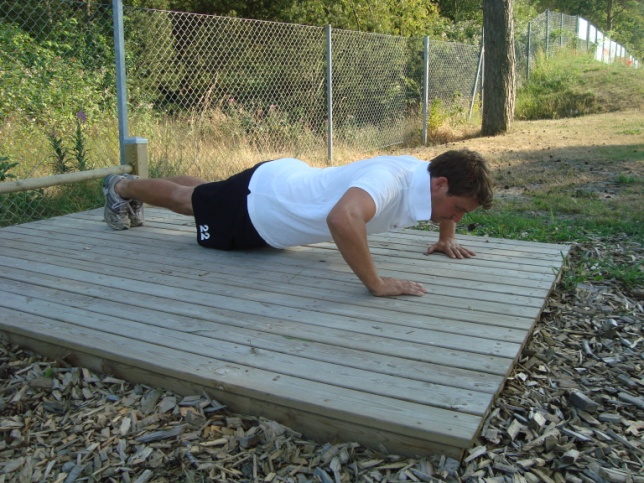 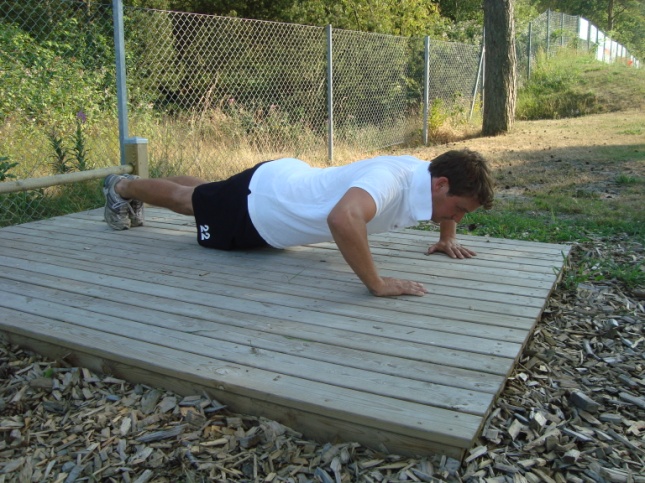 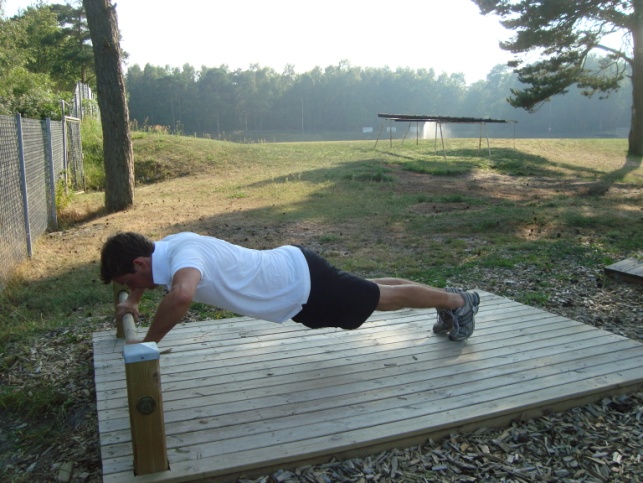 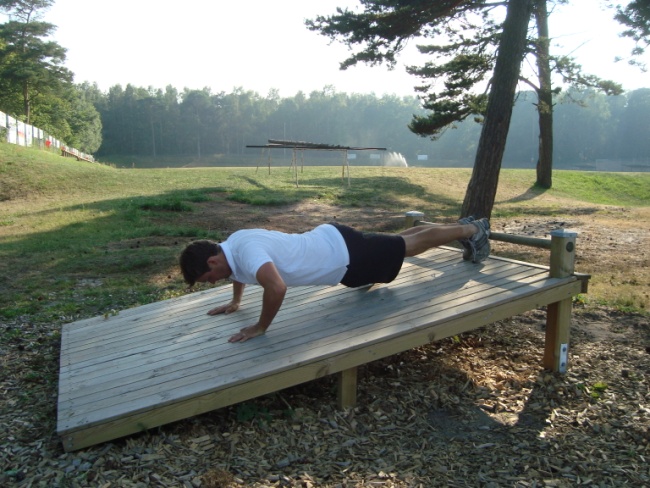 Övningarna kan också utföras med brett mellan händerna eller den ena handen ovanpå den andra!Träning för bål och rygg ”situps” mm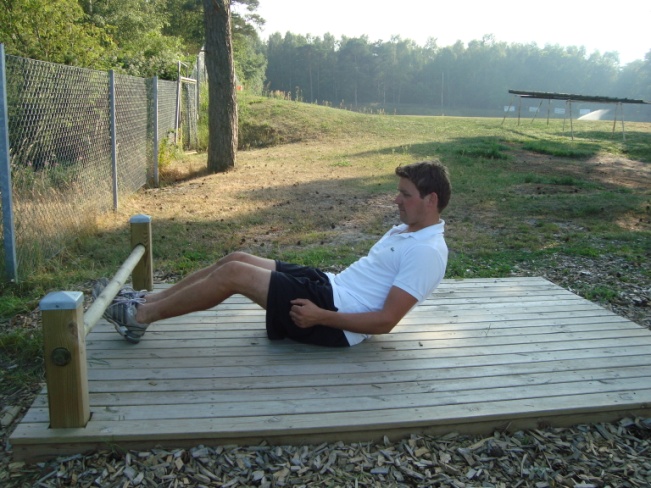 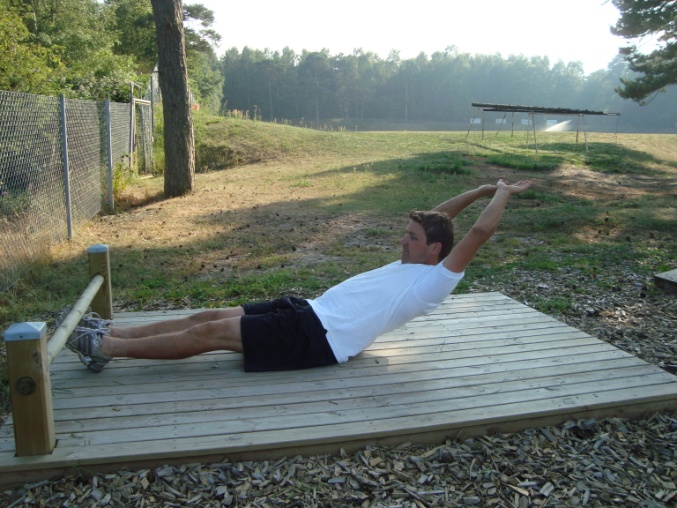 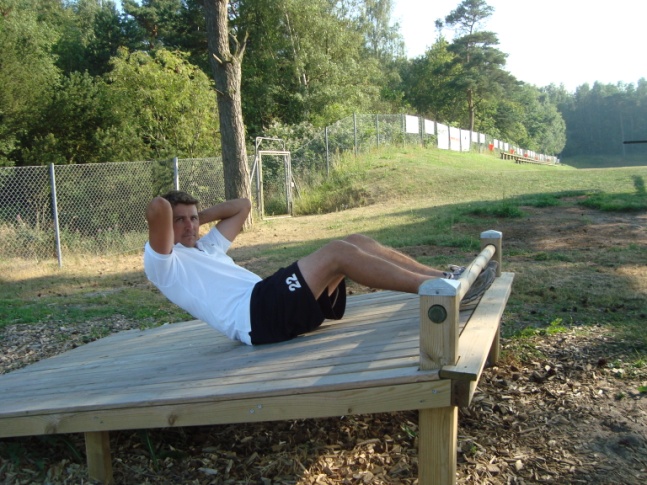 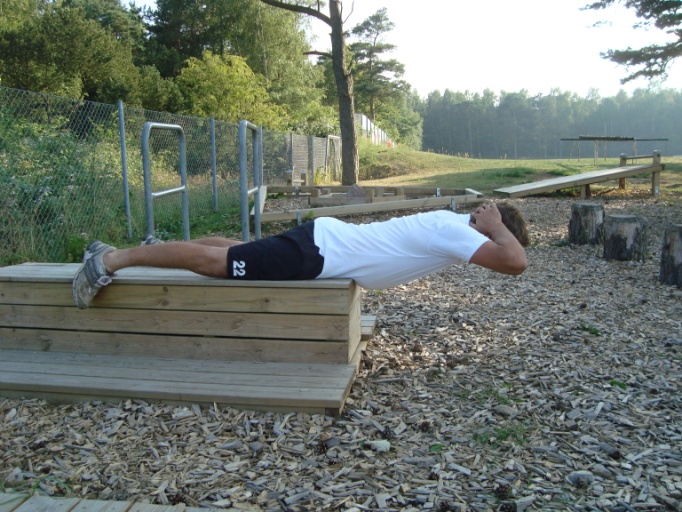      Upprepa upp till 30 ggr och gå till nästa nivå om det är för lätt!      Gör också sneda övningar!      1-3 Börja med händerna utmed sidorna och sedan bakom nacken        Sist sträcker Du ut händerna över huvudet för maximal belastning       4 På bänken: Börja med händerna utmed sidorna öka efter handTräning för ben och balans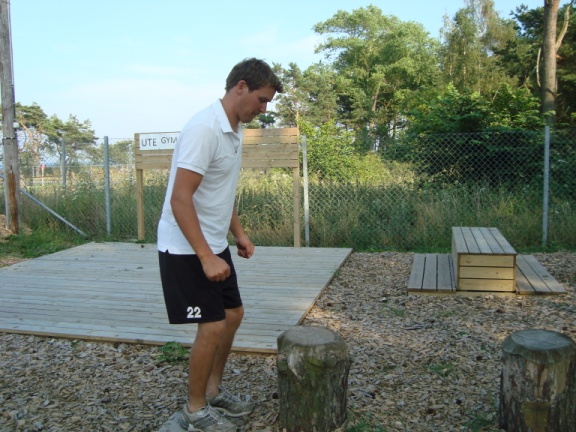 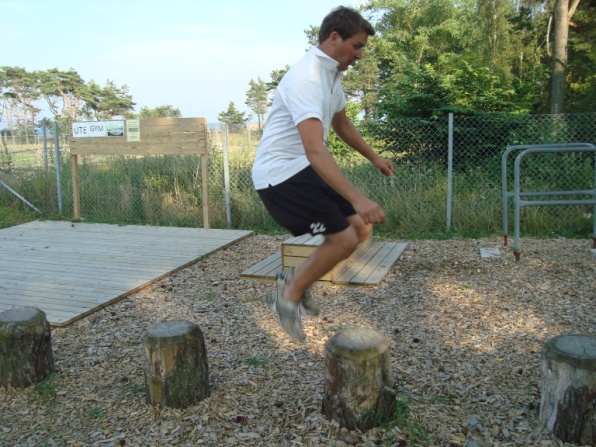 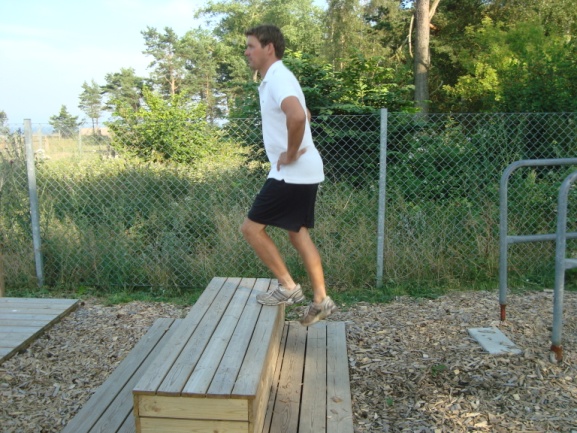 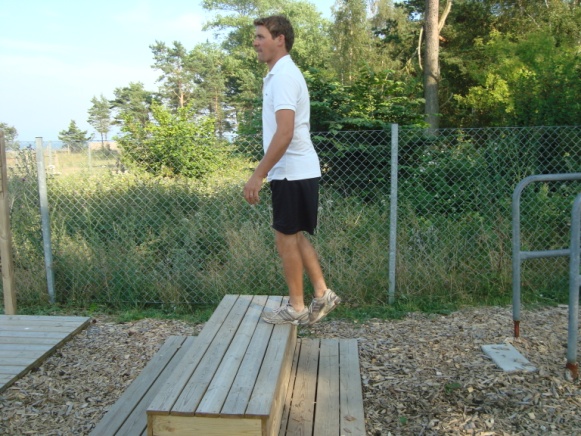 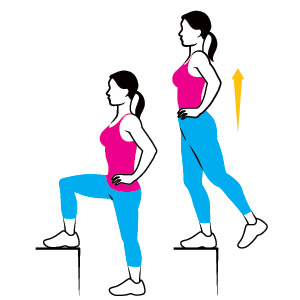 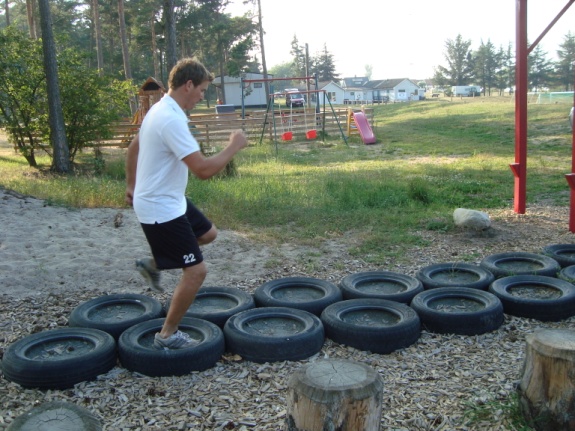 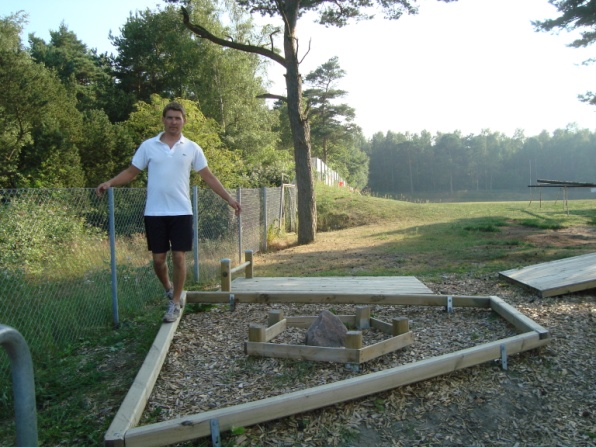 Träning för armar bröstmuskler och axlar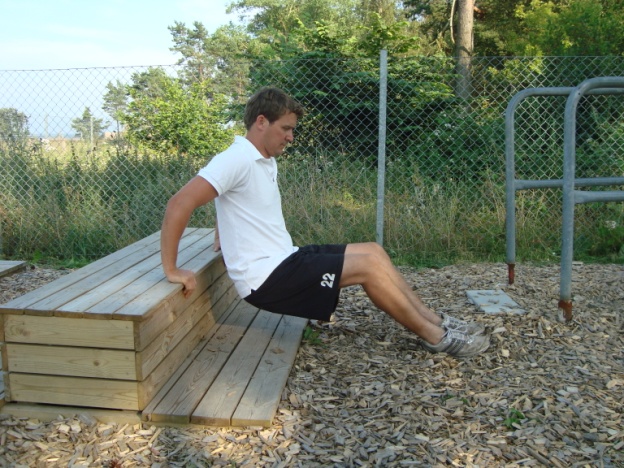 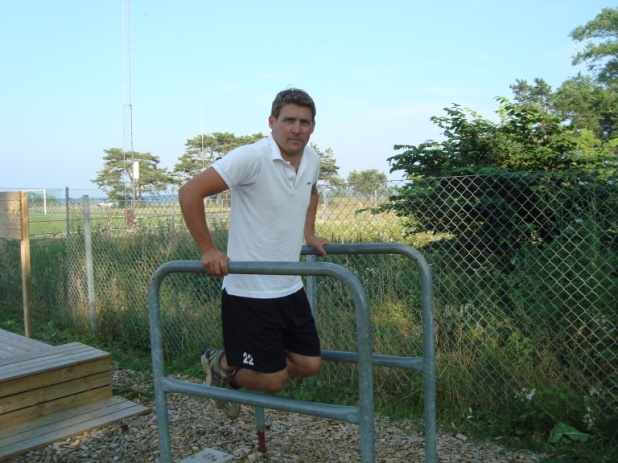 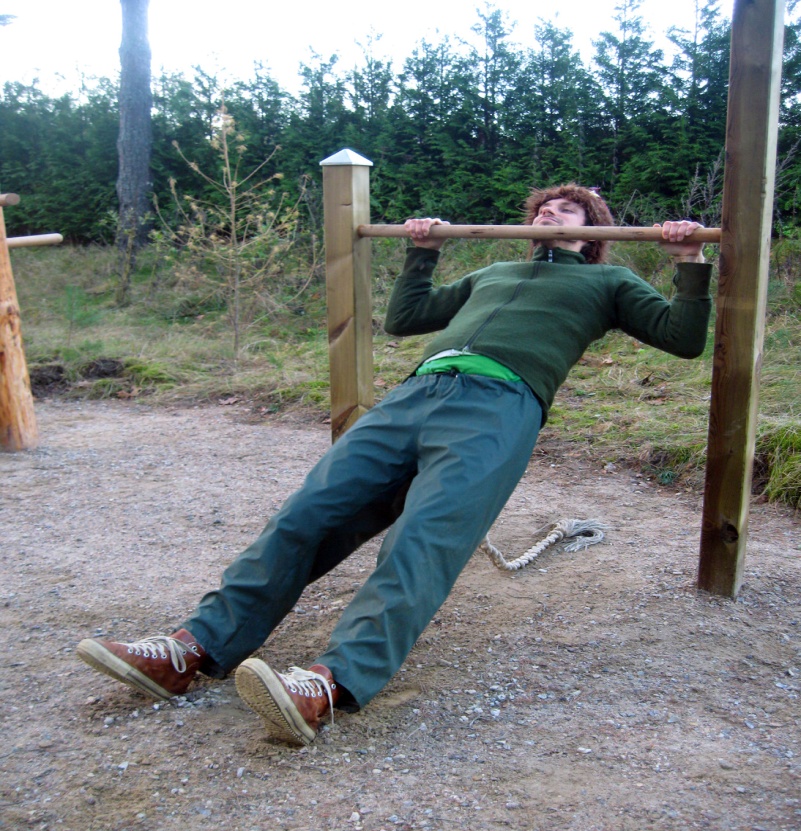 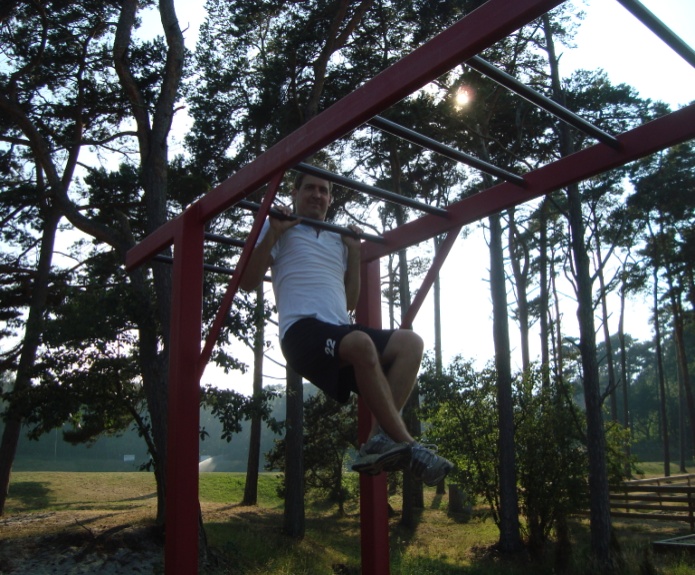 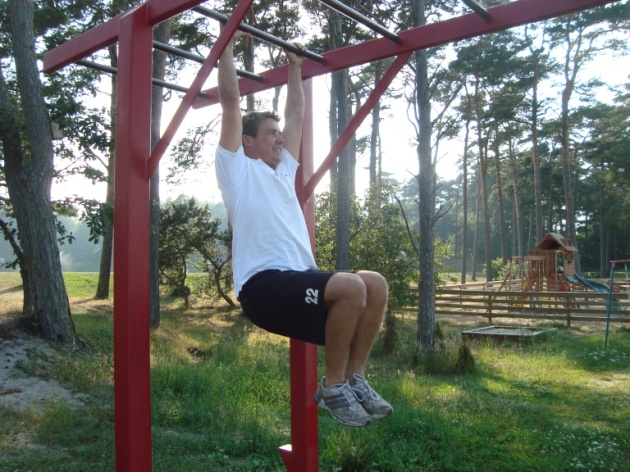    Kom med förslag på fler övningar!    K-B Lindberg cebel@spray.se